DSWD DROMIC Report #3 on the Flashflood Incident in Koronadal Cityas of 07 August 2020, 6PMSUMMARYOn 28 July 2020 at around 3 PM, a flashflood incident occurred in Barangays San Isidro, Zone III and GPS wherein a landslide incident also occurred in Brgy. Assumption in Koronadal City caused by heavy rainfall due to the Low Pressure Area (LPA).						Source: DSWD-FO XIIStatus of Affected Families / PersonsA total of 1,183 families or 5,915 persons in 8 barangays were affected by the flashflood incident in Koronadal City, South Cotabato (see Table 1).Table 1. Number of Affected Families / Persons Note: Ongoing assessment and validation being conducted.  Source: DSWD-FO XIIStatus of Affected Families / PersonsInside Evacuation CenterThere are 48 families or 240 persons currently taking temporary shelter in 2 evacuation centers in Koronadal City, South Cotabato (see Table 2).Table 2. Number of Displaced Families / Persons Inside Evacuation CentersNote: Ongoing assessment and validation being conducted.Source: DSWD-FO XIIOutside Evacuation CenterThere are 95 families or 475 persons temporarily staying with their relatives and/or friends (see Table 3).Table 3. Number of Displaced Families / Persons Outside Evacuation CentersNote: Ongoing assessment and validation being conducted.Source: DSWD-FO XIIDamaged Houses16 Houses were totally damaged due to the flashflood incident (see Table 4).Table 4. Number of Damaged HousesNote: Ongoing assessment and validation being conducted.Source: DSWD-FO XIIAssistance ProvidedA total of ₱650,000.00 worth of assistance was provided by DSWD to the affected families (see Table 5).        Table 5. Cost of Assistance Provided to Affected Families / PersonsSource: DSWD-FO XIISITUATIONAL REPORTDSWD-DRMBDSWD-FO XII*****The Disaster Response Operations Monitoring and Information Center (DROMIC) of the DSWD-DRMB is closely coordinating with DSWD-FO XII for any significant disaster response updates.Prepared by:			MARIE JOYCE G. RAFANANMARC LEO L. BUTACReleasing OfficerPHOTO DOCUMENTATION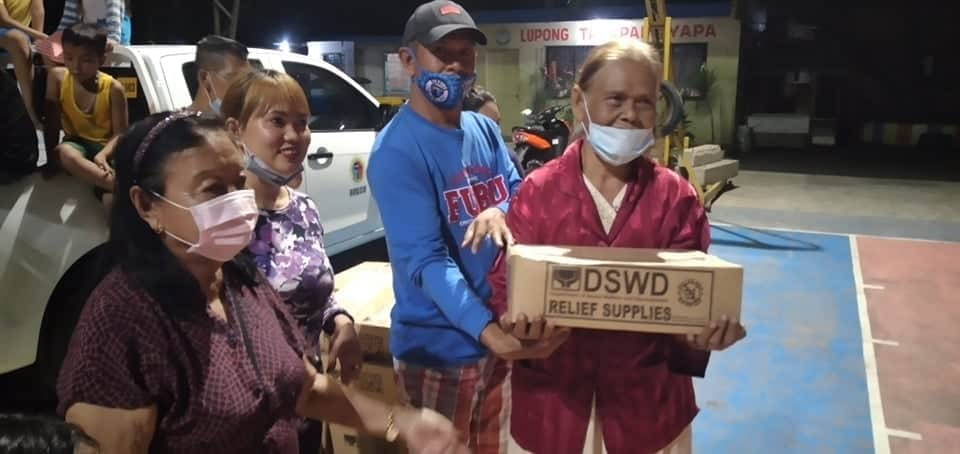 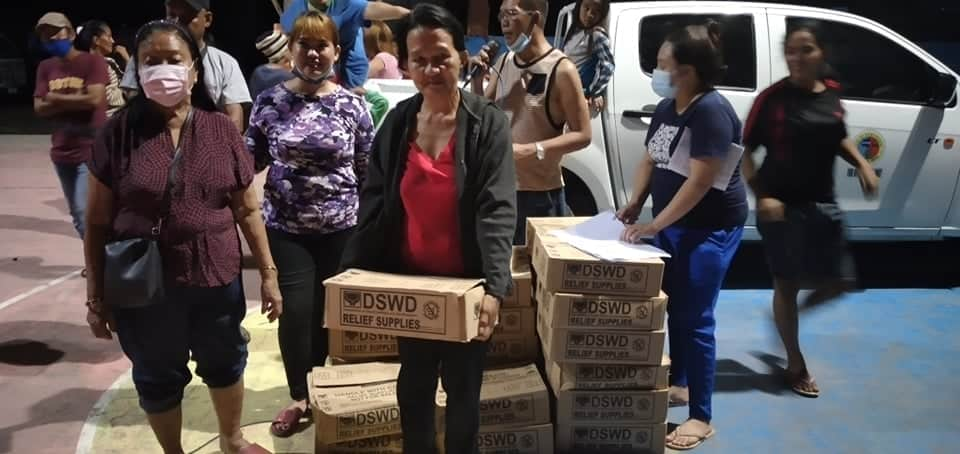 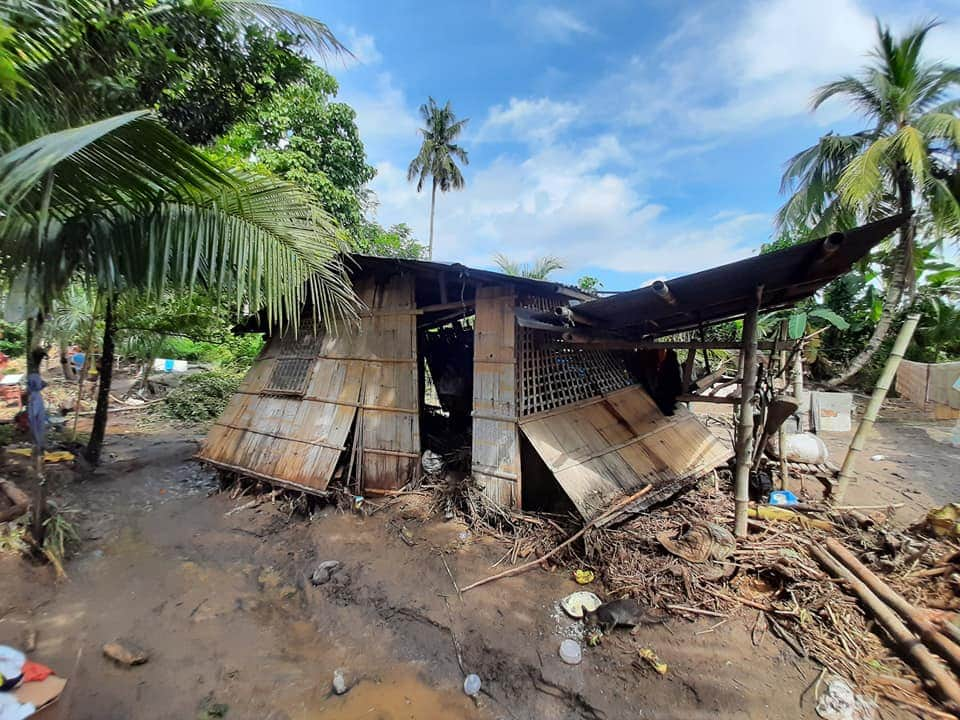 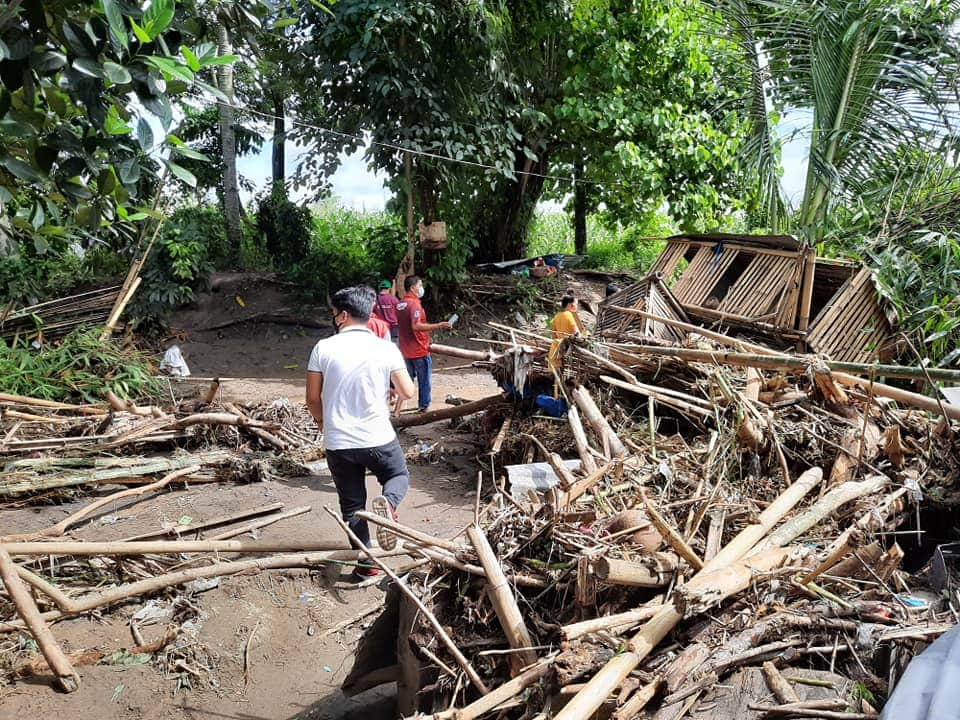 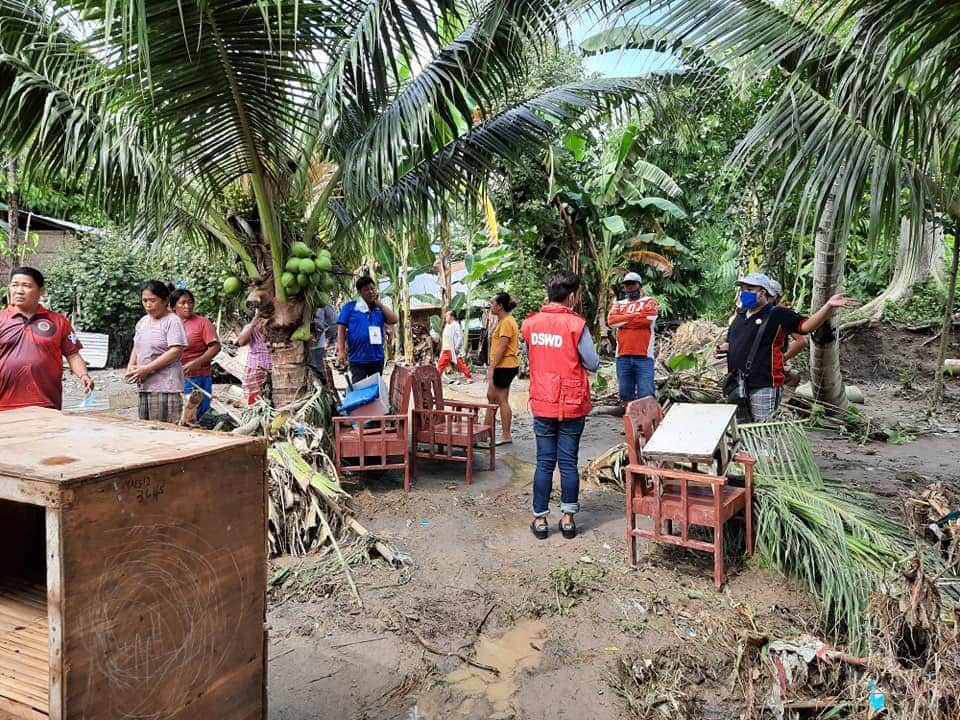 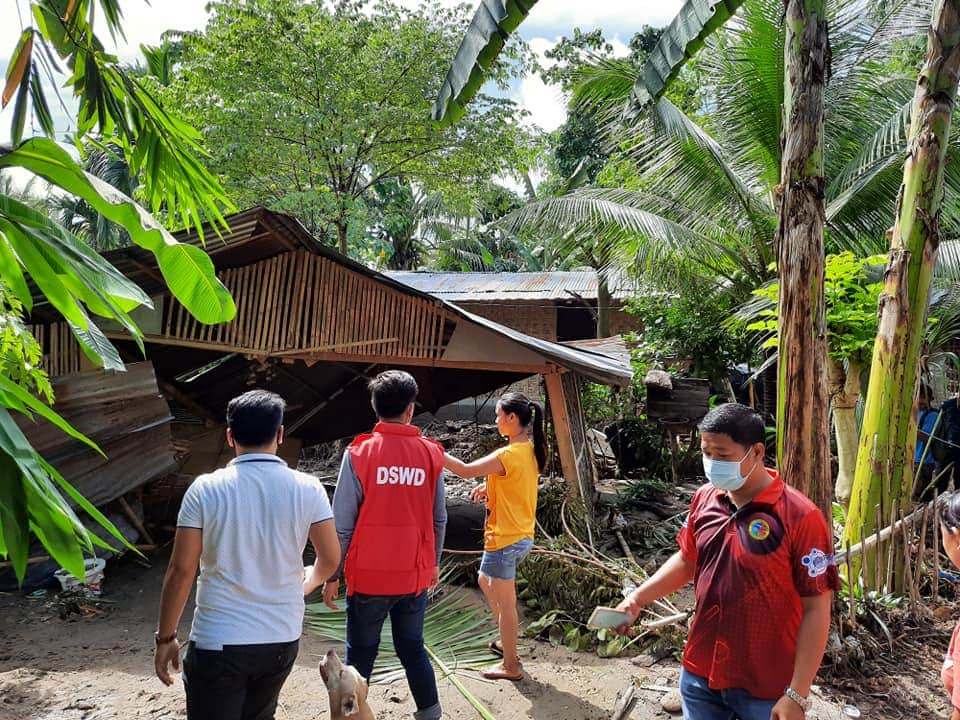 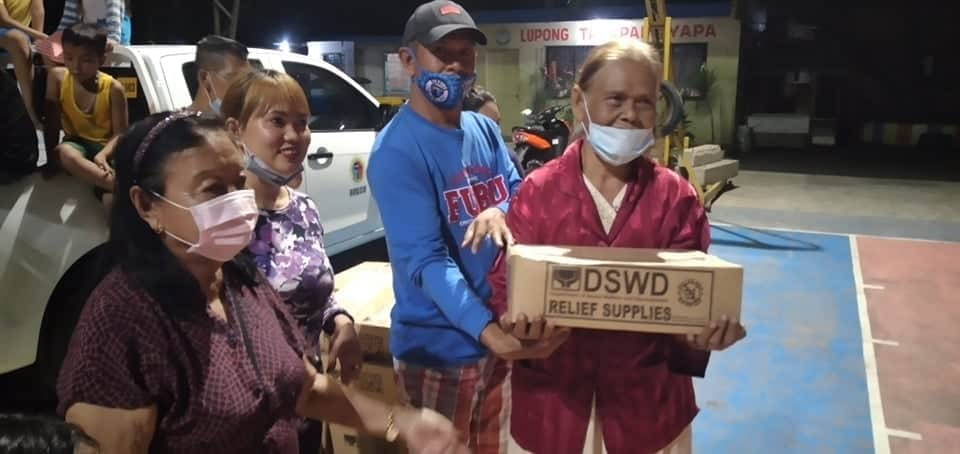 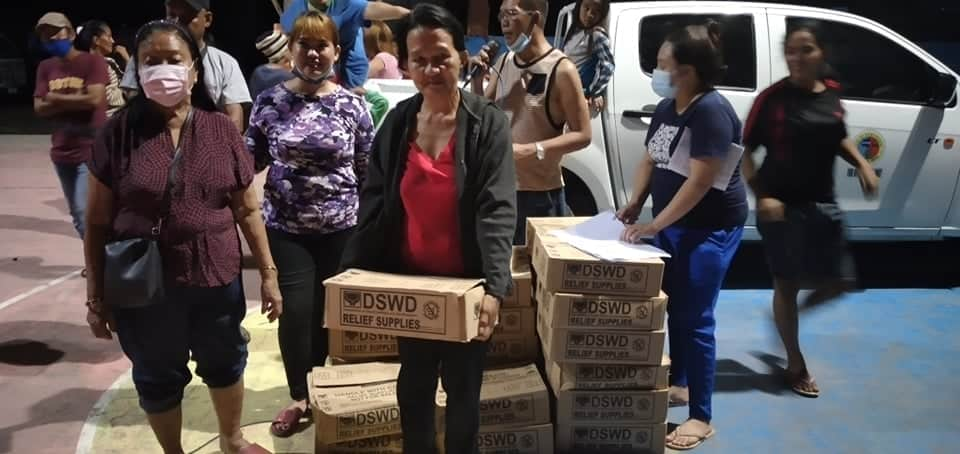 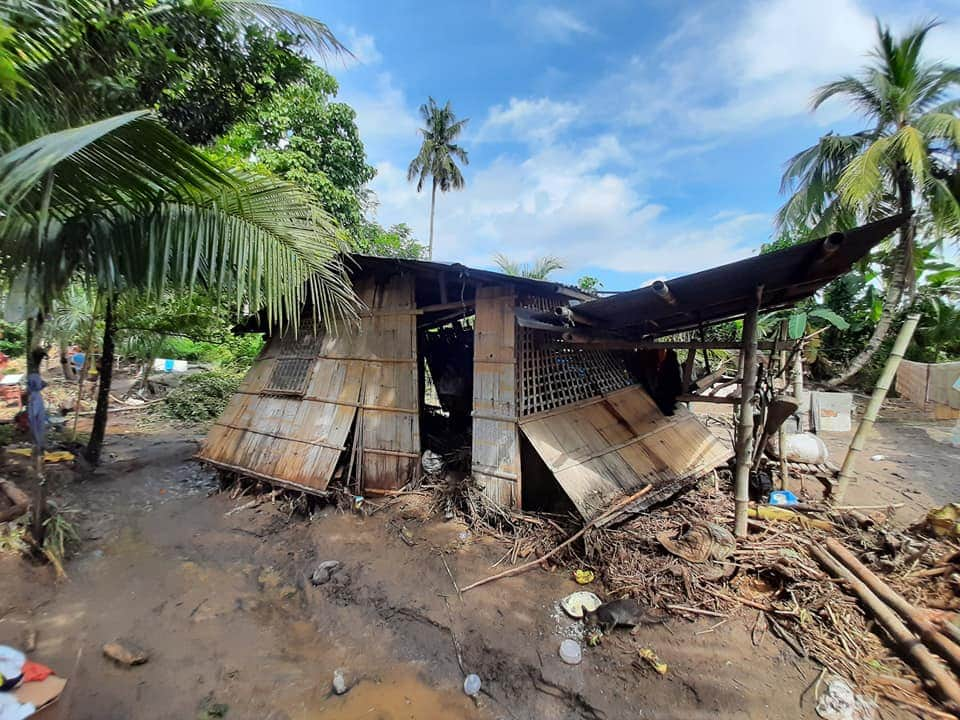 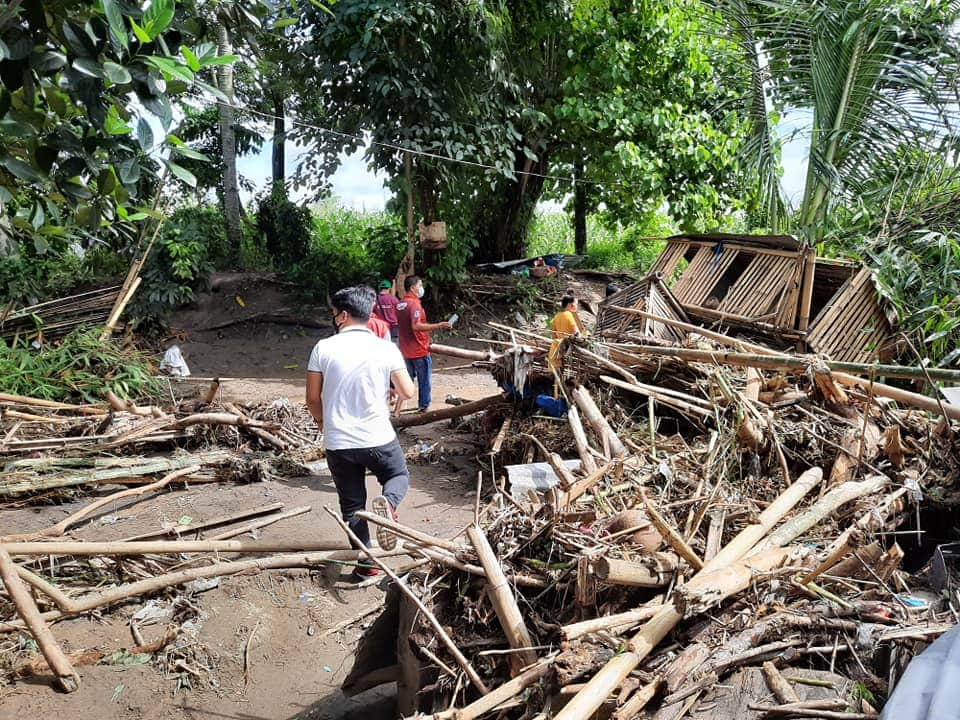 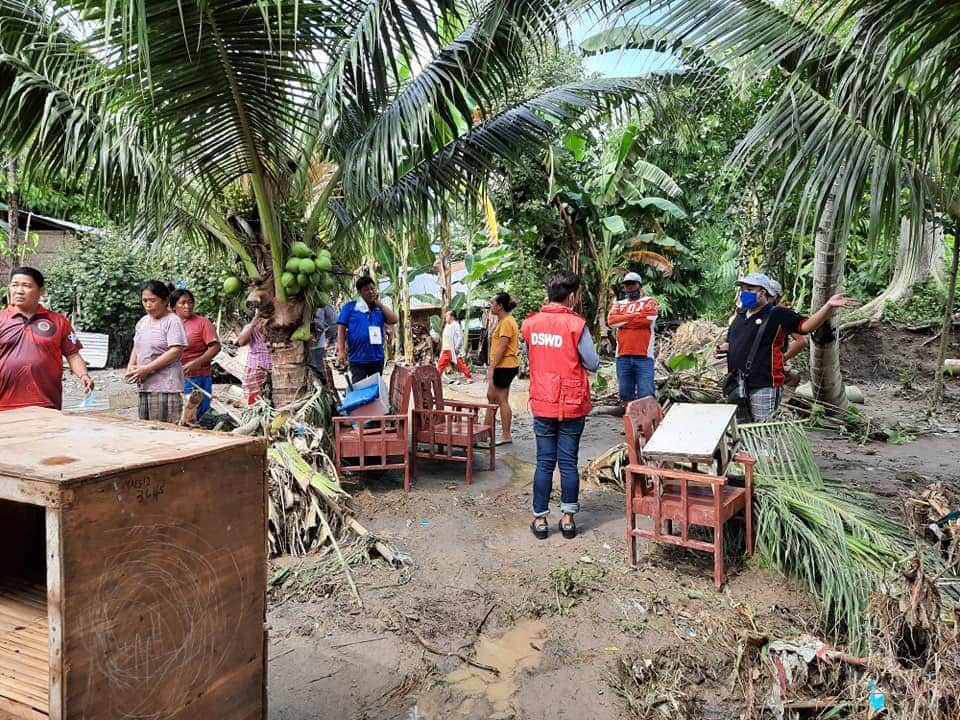 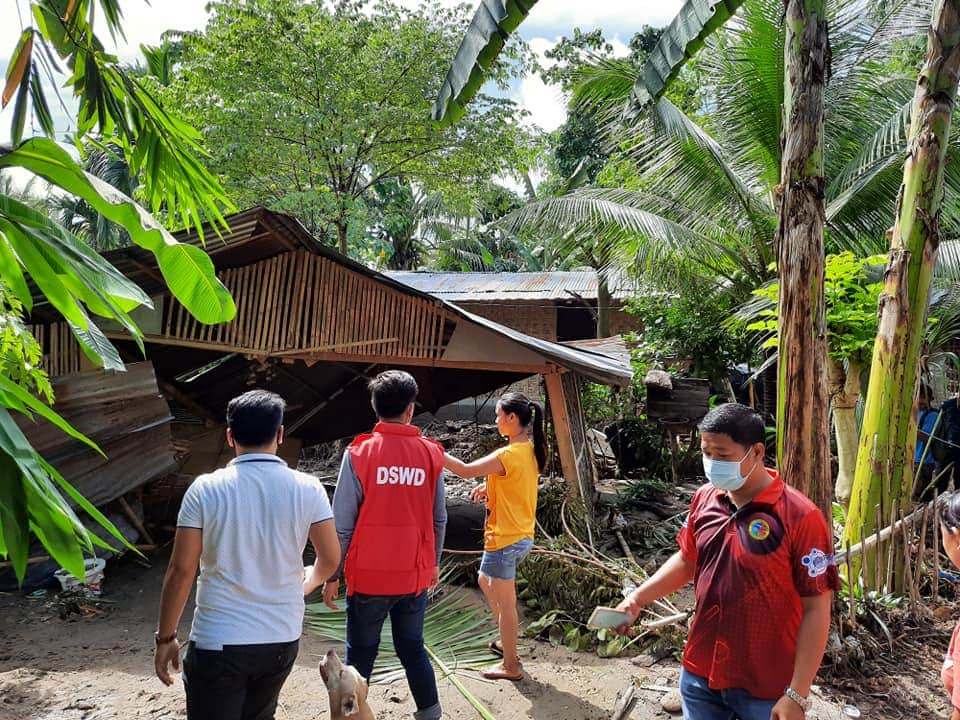 REGION/PROVINCE/MUNICIPALITYREGION/PROVINCE/MUNICIPALITYNUMBEROFAFFECTEDNUMBEROFAFFECTEDNUMBEROFAFFECTEDREGION/PROVINCE/MUNICIPALITYREGION/PROVINCE/MUNICIPALITYBarangaysFamiliesPersonsGRANDTOTALGRANDTOTAL81,1835,915REGION XIIREGION XII81,1835,915South CotabatoSouth Cotabato81,1835,915City of Koronadal (capital)81,1835,915REGION / PROVINCE / MUNICIPALITY REGION / PROVINCE / MUNICIPALITY  NUMBER OF EVACUATION CENTERS (ECs)  NUMBER OF EVACUATION CENTERS (ECs)  NUMBER OF DISPLACED  NUMBER OF DISPLACED  NUMBER OF DISPLACED  NUMBER OF DISPLACED REGION / PROVINCE / MUNICIPALITY REGION / PROVINCE / MUNICIPALITY  NUMBER OF EVACUATION CENTERS (ECs)  NUMBER OF EVACUATION CENTERS (ECs)  INSIDE ECs  INSIDE ECs  INSIDE ECs  INSIDE ECs REGION / PROVINCE / MUNICIPALITY REGION / PROVINCE / MUNICIPALITY  NUMBER OF EVACUATION CENTERS (ECs)  NUMBER OF EVACUATION CENTERS (ECs)  Families  Families  Persons  Persons REGION / PROVINCE / MUNICIPALITY REGION / PROVINCE / MUNICIPALITY  CUM NOW  CUM  NOW  CUM  NOW GRAND TOTALGRAND TOTAL3  2 86  48 430 240 REGION XIIREGION XII3  2 86  48 430 240South CotabatoSouth Cotabato3  2 86  48 430240City of Koronadal (capital)3 2 86  48 430 240REGION / PROVINCE / MUNICIPALITY REGION / PROVINCE / MUNICIPALITY  NUMBER OF DISPLACED  NUMBER OF DISPLACED  NUMBER OF DISPLACED  NUMBER OF DISPLACED REGION / PROVINCE / MUNICIPALITY REGION / PROVINCE / MUNICIPALITY  OUTSIDE ECs  OUTSIDE ECs  OUTSIDE ECs  OUTSIDE ECs REGION / PROVINCE / MUNICIPALITY REGION / PROVINCE / MUNICIPALITY  Families  Families  Persons  Persons REGION / PROVINCE / MUNICIPALITY REGION / PROVINCE / MUNICIPALITY  CUM  NOW  CUM  NOW GRAND TOTALGRAND TOTAL95  95 475 475REGION XIIREGION XII95 95 475475South CotabatoSouth Cotabato95 95 475475City of Koronadal (capital)95 95 475475REGION / PROVINCE / MUNICIPALITY REGION / PROVINCE / MUNICIPALITY NO. OF DAMAGED HOUSES NO. OF DAMAGED HOUSES NO. OF DAMAGED HOUSES REGION / PROVINCE / MUNICIPALITY REGION / PROVINCE / MUNICIPALITY  Total  Totally  Partially GRAND TOTALGRAND TOTAL 16 16 - REGION XIIREGION XII 16 16 - South CotabatoSouth Cotabato 16 16 - City of Koronadal (capital) 16  16  - REGION / PROVINCE / MUNICIPALITY REGION / PROVINCE / MUNICIPALITY  TOTAL COST OF ASSISTANCE  TOTAL COST OF ASSISTANCE  TOTAL COST OF ASSISTANCE  TOTAL COST OF ASSISTANCE  TOTAL COST OF ASSISTANCE REGION / PROVINCE / MUNICIPALITY REGION / PROVINCE / MUNICIPALITY  DSWD  LGU  NGOs OTHERS  GRAND TOTAL GRAND TOTALGRAND TOTAL650,000.00  - -  - 650,000.00 REGION XIIREGION XII650,000.00  - -  - 650,000.00 South CotabatoSouth Cotabato650,000.00  - -  - 650,000.00 City of Koronadal (capital)650,000.00 - - -  650,000.00 DATESITUATIONS / ACTIONS UNDERTAKEN07 August 2020The Disaster Response Operations Monitoring and Information Center (DROMIC) of the DSWD-DRMB is closely coordinating with DSWD-FO XII for significant reports on the status of affected families, assistance, and relief efforts.DATESITUATIONS / ACTIONS UNDERTAKEN07 August 2020DSWD-FO XII released 1,183 family food packs to the Local Government Unit of Koronadal City. Laminated sacks and plastic mats were also provided to the affected families. 